II. volebné obdobieČíslo: 876/1999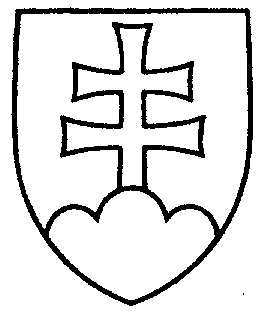 382UZNESENIE
NÁRODNEJ RADY SLOVENSKEJ REPUBLIKYz 10. júla 1999k vládnemu návrhu zákona o používaní jazykov národnostných menšín (tlač 275)Národná rada Slovenskej republikypo prerokovaní vládneho návrhu zákona o používaní jazykov národnostných menšín (tlač 275) v druhom a treťom čítaníschvaľujevládny návrh zákona o používaní jazykov národnostných menšín, v znení pozmeňujúcich a doplňujúcich návrhov zo spoločnej správy výborov (tlač 275a) a pozmeňujúceho návrhu poslancov z rozpravy.*Jozef Migaš v. r.predsedaNárodnej rady Slovenskej republikyOverovatelia:*Ján Danko v. r.*László Hóka v. r.